								            Εξαιρετικά επείγον								            Αθήνα, 20/03/2020Προς 							                     Α.Π.: 5166Υπουργό Υγείαςκ. Β. ΚικίλιαΚοινοποίηση:- Γραφείο Πρωθυπουργού- Υφυπουργό Υγείας, κ. Β. Κοντοζαμάνη- Γενικό Γραμματέα Δημόσιας Υγείας, κ. Π. Πρεζεράκο- Ιατρικούς Συλλόγους και εκπροσώπουςΑναγκαία μέτρα για την άμεση ενίσχυση του Εθνικού Συστήματος Υγείας Φάση 1η 1) Προκήρυξη μόνιμων θέσεων στο ΕΣΥ για τις αναγκαίες ειδικότητες προς αντιμετώπιση της επιδημίας του Κορωνοϊού.2) Άμεση πρόσληψη των ιατρών που έχουν ήδη υποβάλει στις κρίσεις που εκκρεμούν και ανήκουν στις ειδικότητες αυτές.3) Προκήρυξη συμβάσεων έργου για τις αναγκαίες ειδικότητες με ελκυστική αμοιβή. 4) Ένταξη στα προγράμματα εφημεριών των νοσοκομείων όπου υπάρχουν προβλήματα, ήδη υπηρετούντων ιατρών της Πρωτοβάθμιας Φροντίδας Υγείας σε γειτονικές δομές.5) Επαναπρόσληψη των πρόσφατα απολυμένων από την Πρωτοβάθμια Φροντίδα Υγείας (ΠΕΔΥ πρώην ΙΚΑ) και ενδεχομένως επαναφορά στην υπηρεσία των συνταξιοδοτηθέντων από 01-01-2020. Ταυτόχρονα, ένταξη όλων των ιδιωτικών ιατρείων στα ανακουφιστικά μέτρα της πολιτείας με σαφή αναφορά. Φάση 2η 1) Μετακίνηση όλων των μονίμων ιατρών περιφερικών δομών υγείας στα πλησιέστερα νοσοκομεία και στελέχωση αυτών των δομών με ιατρούς αντίστοιχων ειδικοτήτων και συμβάσεις έργου. 2) Αξιοποίηση των εργαστηρίων του ιδιωτικού τομέα με ταυτόχρονη ρύθμιση των υποχρεώσεων (clowback,rebate) και ανακουφιστικά μέτρα ή μηνιαία αποζημίωση για την εργασία και παροχή όλων των αναγκαίων.3) Τέλος, όσοι έχουν παραιτηθεί από τις κρατικές δομές από 01-03-2020 θα πρέπει να επιστρέψουν στις θέσεις τους και να τεθεί σε εφαρμογή ο περιορισμός των αδειών του προσωπικού του ΕΣΥ μόνο στις αναρρωτικές.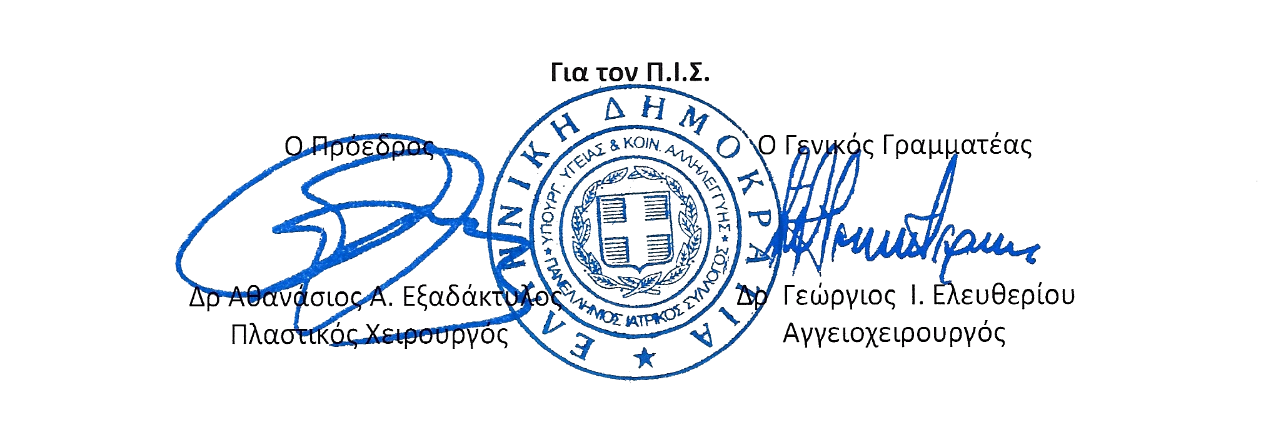 